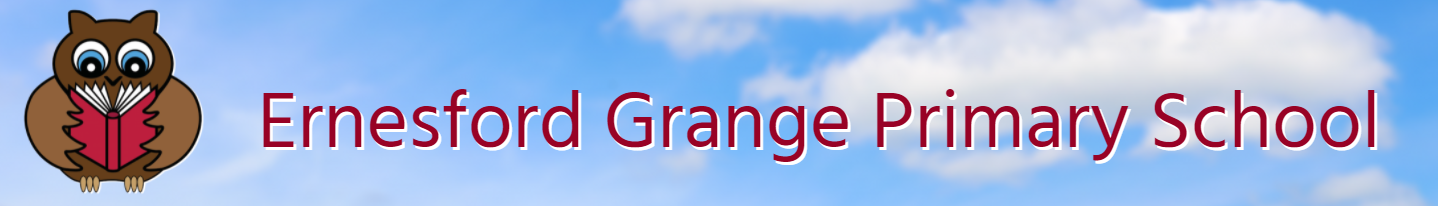 Skills Academy Autumn 2 2023Key Stage 1Key Stage 1Arts and CraftsChristmas CraftsTable Top GamesComputingForest SchoolGymnasticsCookingMulti sportsKey Stage 2Key Stage 2Multi sportsChristmas CraftsAmerican Football100 years of DisneyRunningPaper and String CraftsBoys’ FootballBoardgames DanceKaraokeTable TennisSewing and Bracelet MakingGirls’ FootballHairdressing Comic Strip ClubScience, Technology, Engineering and Maths Club